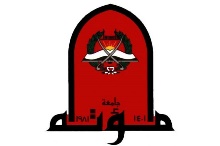 Place and supportingTotalGenderGenderTarget group and ageAim of training courseTraining course title#Place and supportingTotalNo. of MaleNo. of FemaleTarget group and ageAim of training courseTraining course title#MU BSNB for free supporting from university1204179Student (19-22)Capacity building and helping them to find Job for studentsEnglish Language For Beginner 1MU BSNB for free supporting from university801862Student (19-22)Capacity building and helping them to find Job for studentsEnglish Language For Intermediate2MU BSNB for free supporting from university901674Student (19-22)Capacity building and helping them to find Job for studentsEnglish Language Advance Level3MU BSNB for free supporting from university752154Student (19-22)Capacity building and helping them to find Job for studentsEnglish Language For Translation4MU BSNB for free supporting from university50455Student (19-22)Capacity building and helping them to find Job for  IT and Eng studentsRenewable energy 5MU BSNB for free supporting from university55496Student (19-22)Capacity building and helping them to find Job for IT and Eng studentsAdobe Premier  6MU BSNB for free supporting from university50419Student (19-22)Capacity building and helping them to find Job for  IT and Eng students  Oracle With JDeveloper  7MU BSNB for free supporting from university905040Student (19-22)Capacity building and helping them to find Job for studentsEthical Hacking 8MU BSNB for free supporting from university1109911Student (19-22)Capacity building and helping them to find Job for studentsSports Injury Course9MU BSNB for free supporting from university804050Student (19-22)Capacity building and helping them to find Job for studentsCommunication skill10MU BSNB for free supporting from university903159Student (19-22)Capacity building and helping them to find Job for IT and Eng students  Photoshop 11MU BSNB for free supporting from university956035Student (19-22)Capacity building and helping them to find Job for studentsThe art of dialogue and persuasion12MU BSNB for free supporting from university807010Student (19-22)Capacity building and helping them to find Job for studentsTOT13MU BSNB for free supporting from university100955Student (19-22)Capacity building and helping them to find Job for IT and Eng studentsNeuro Linguistic Programming Course14MU BSNB for free supporting from university1155065Student (19-22)Civil behaviourVolunteer skills and community awareness15MU BSNB for free supporting from university756015Student (19-22)Capacity building and helping them to find Job for studentsPresentation skills workshop16MU BSNB for free supporting from university85805Student (19-22)Capacity building and helping them to find Job for IT and Eng studentsartificial intelligence workshop17MU BSNB for free supporting from university501535Student (19-22)Capacity building and helping them to find Job for studentsE-marketing campaign management18MU BSNB for free supporting from university25718Student (19-22)Solve problem and critical thinkingWorkshop on psychological problems facing young people19MU BSNB for free supporting from university503812Student (19-22)Civil behavior Mental Health Course20MU BSNB for free supporting from university1004555Student (19-22)Civil behaviorSports Communication Skills Course21MU BSNB for free supporting from university703040Student (19-22)Capacity building and helping them to find Job for IT and Eng studentsAUTOCAD22MU BSNB for free supporting from university706010Student (19-22)Capacity building and helping them to find Job for IT and Eng studentsC++23MU BSNB for free supporting from university753045Student (19-22)To improve  communication  skills and  Civil behaviorPresentation Skills Course24MU BSNB for free supporting from university1004555Student (19-22)Civil behaviorTime Management Course25MU BSNB for free supporting from university1004060Student (19-22)To improve  communication  skills and  Civil behaviorCommunity Health Communication Course26MU BSNB for free supporting from university1203585Student (19-22)To improve  communication  skills and  Civil behaviorHuman Resource Development Course27MU BSNB for free supporting from university704030Student (19-22)For IT student Website design course (PHP)28MU BSNB for free supporting from university1005545Student (19-22)Capacity building and helping them to find JobComputer skills and data entry course29MU BSNB for free supporting from university75696Student (19-22)Capacity building and helping them to find JobJAVA30MU BSNB for free supporting from university501040Student (19-22)Civil behaviourDiet Planning Course31